BlutkreislaufFunktionsweise beim MenschenLinke Herzhälfte pumpt Blut durch Aorta in KörperAorta und niedere Blutgefäße versorgen Organe mit Sauerstoff, Abtransport von Abfällen durch BlutÜbergang durch Kapillaren zu VenenSauerstoffarmes Blut in Venen zum Herz transportiert (Venenklappen verhindern Rückfluss)Rechte Herzhälfte pumpt sauerstoffarmes Blut in LungenkreislaufAustausch von O2 und CO2 in LungeRückfluss des sauerstoffreiche Blutes in linke HerzhälfteKreislaufsystemeAufgaben BlutStofftransport: Nährstoffe, Salze, Sauerstoff, Kohlenstoffdioxid, HormoneAbwehr von Krankheitserregern durch Leukocyte und AntikörperTemperaturregulation durch Verengung/Weitung der AdernBlutbestandteile Blut55% Blutplasma45% Zelluläre Bestandteile5-6l BlutGefäßartenFischeLurcheReptilienVögel, Säugetiere, Mensch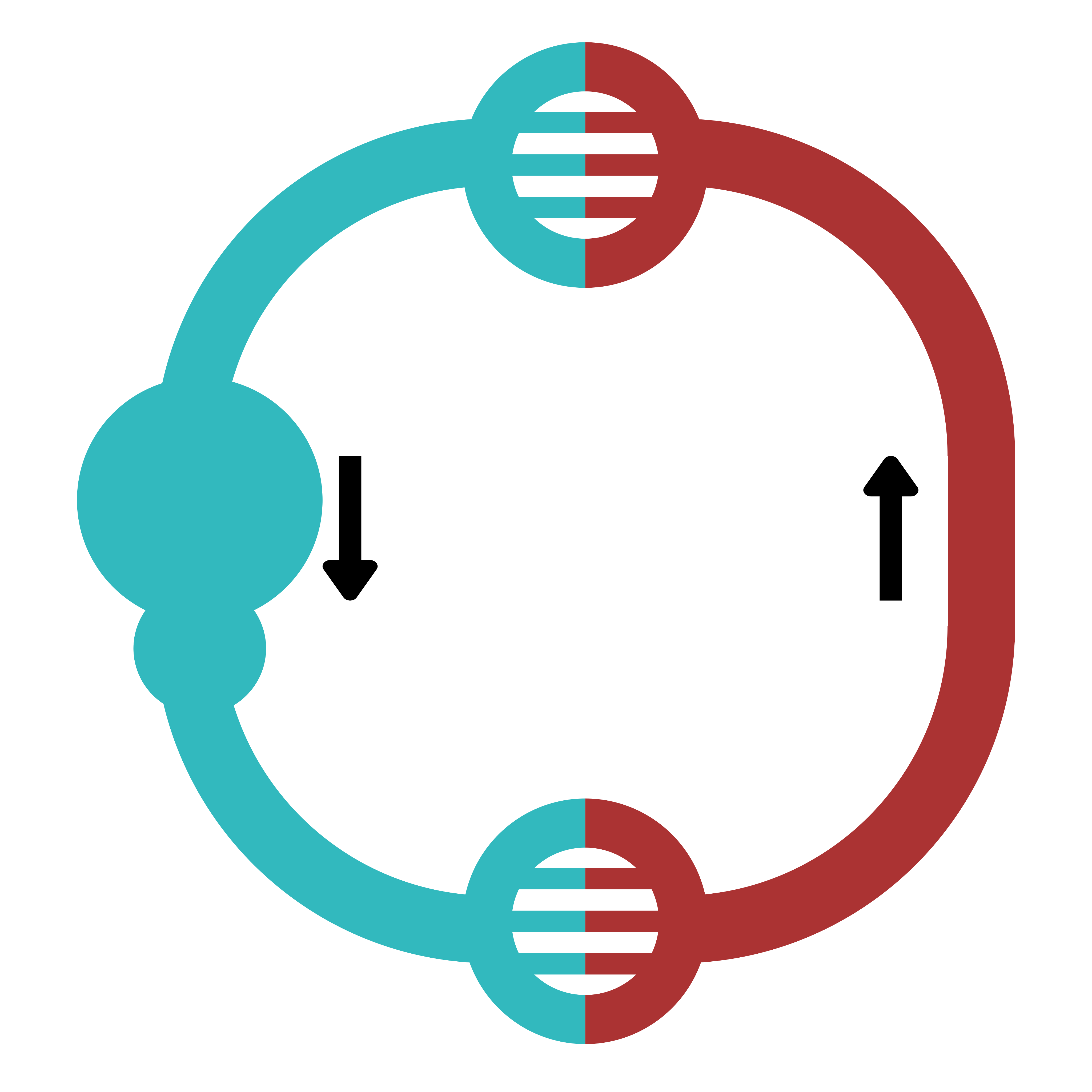 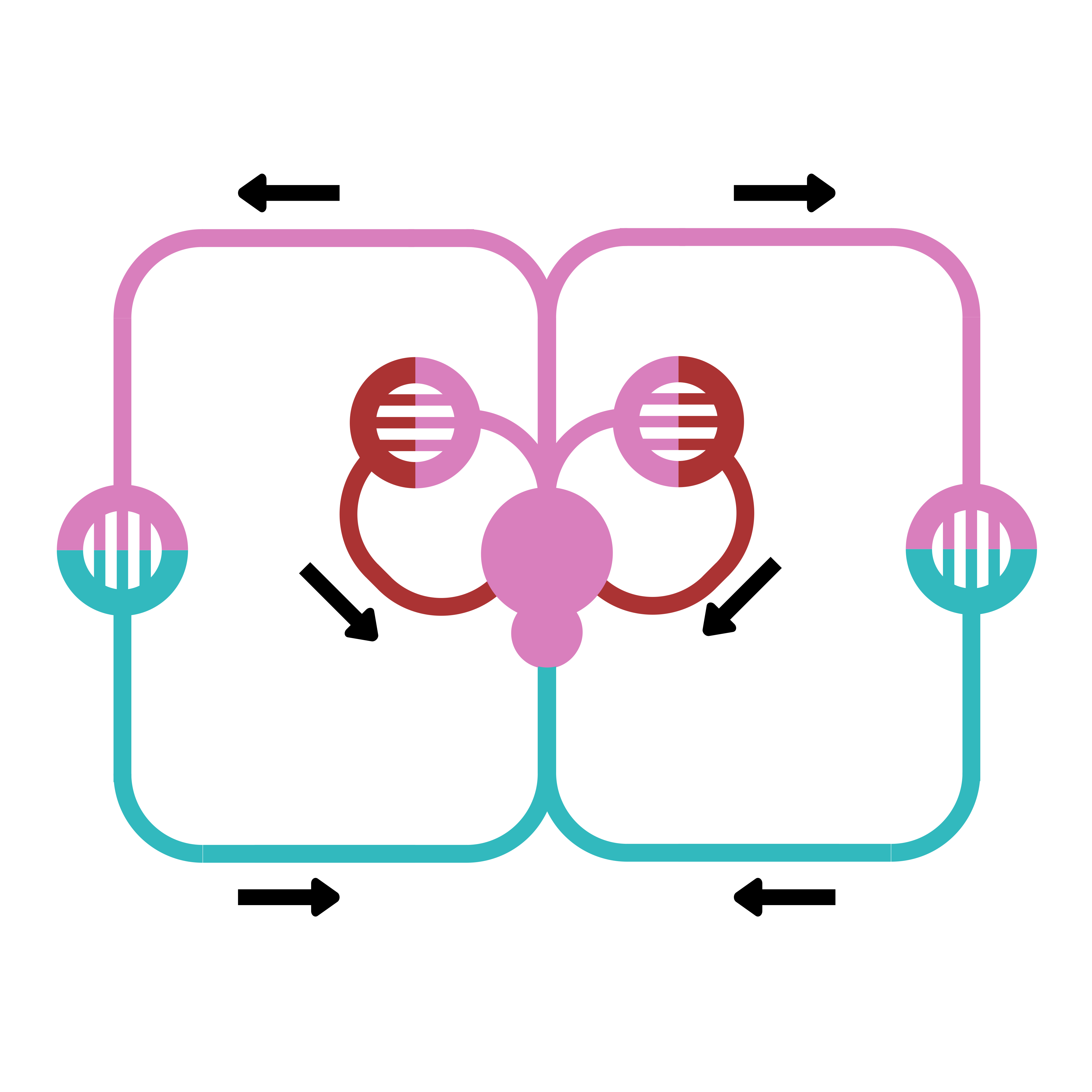 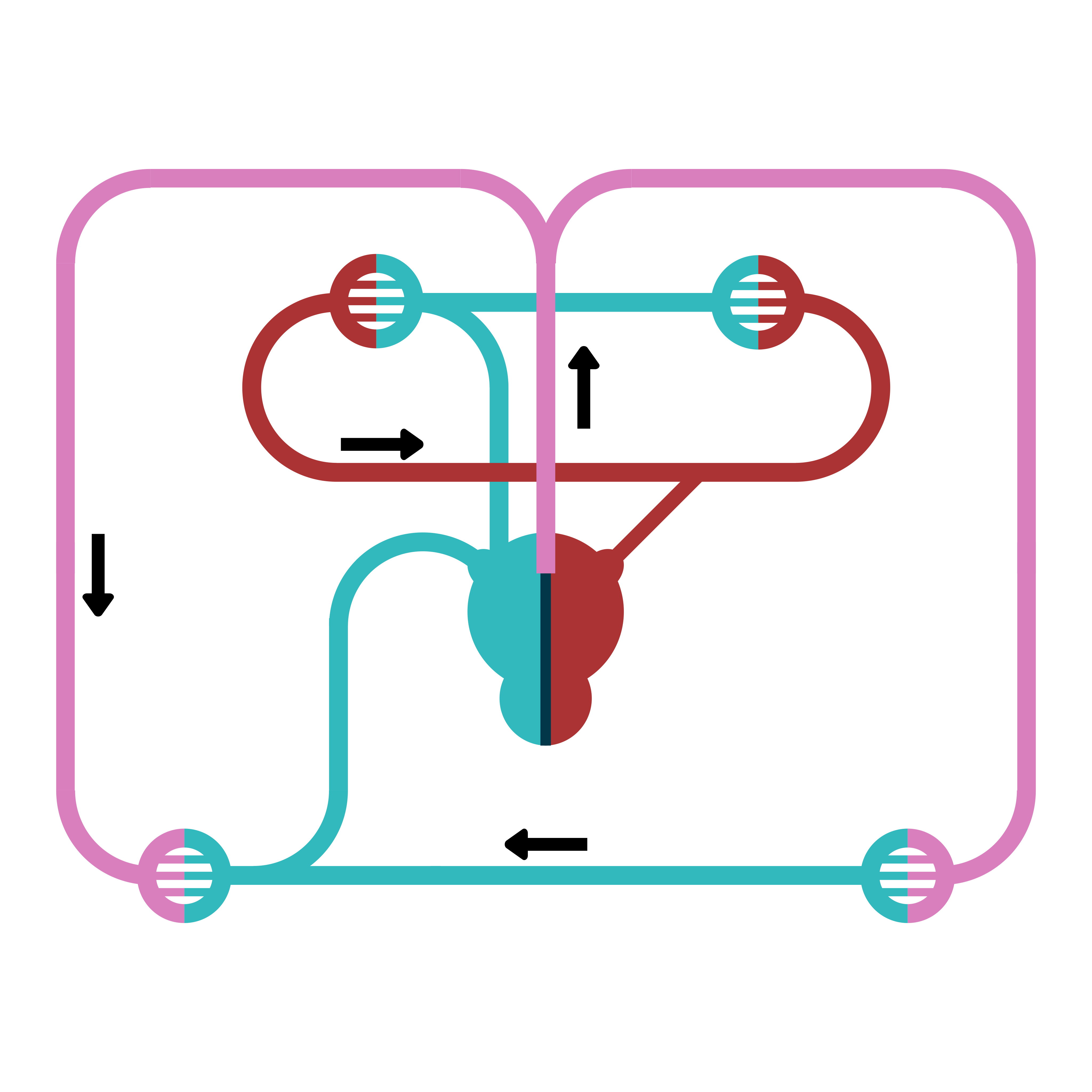 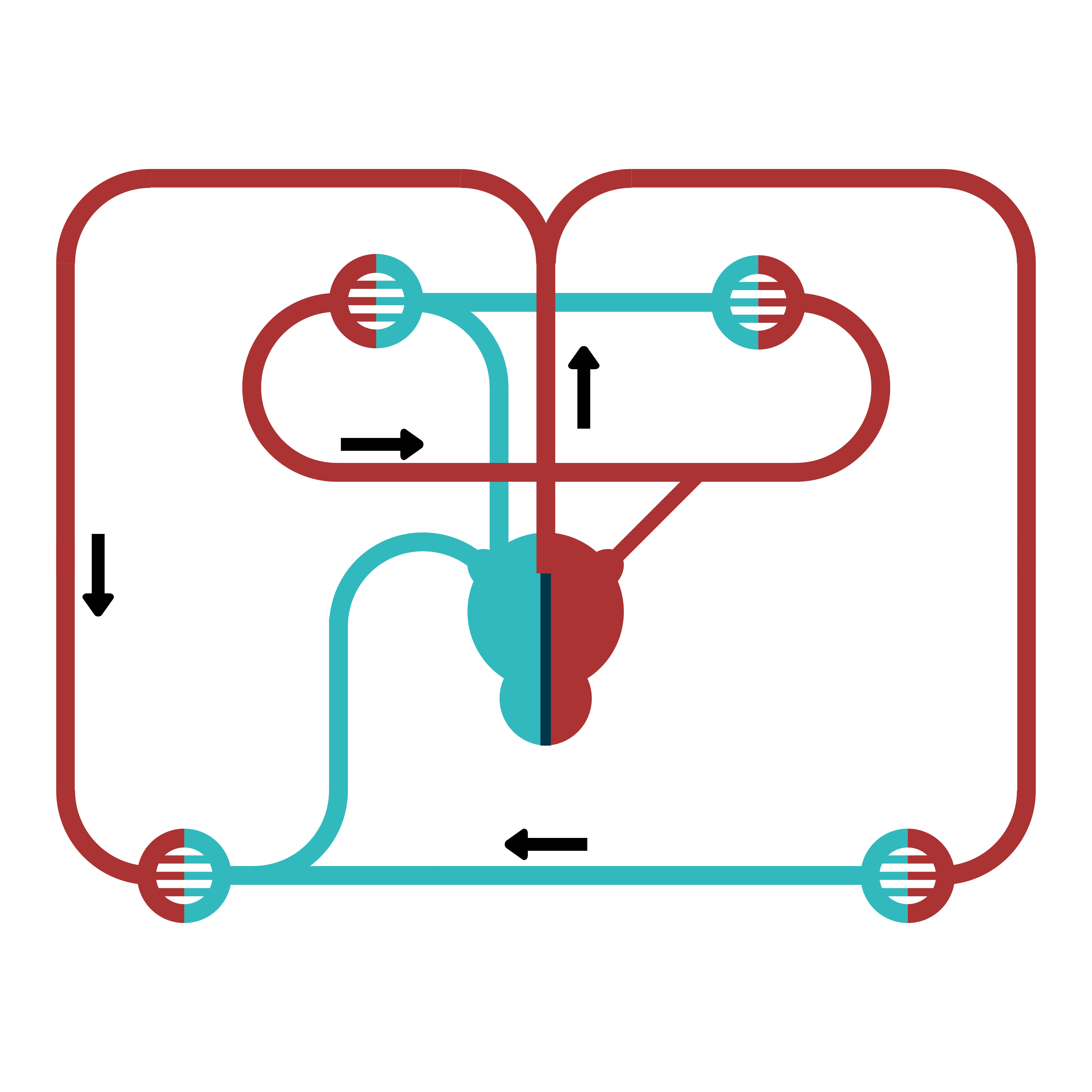 Kiemenatmung,EinzelkreislaufLungenatmung, Doppelkreislauf, teilweise MischblutLungenatmung, Doppelkreislauf, teilweise Mischblut, teilweise HerzscheidewandLungenatmung, Doppelkreislauf, kein Mischblut, vollständige HerzscheidewandArterien VenenKapillaren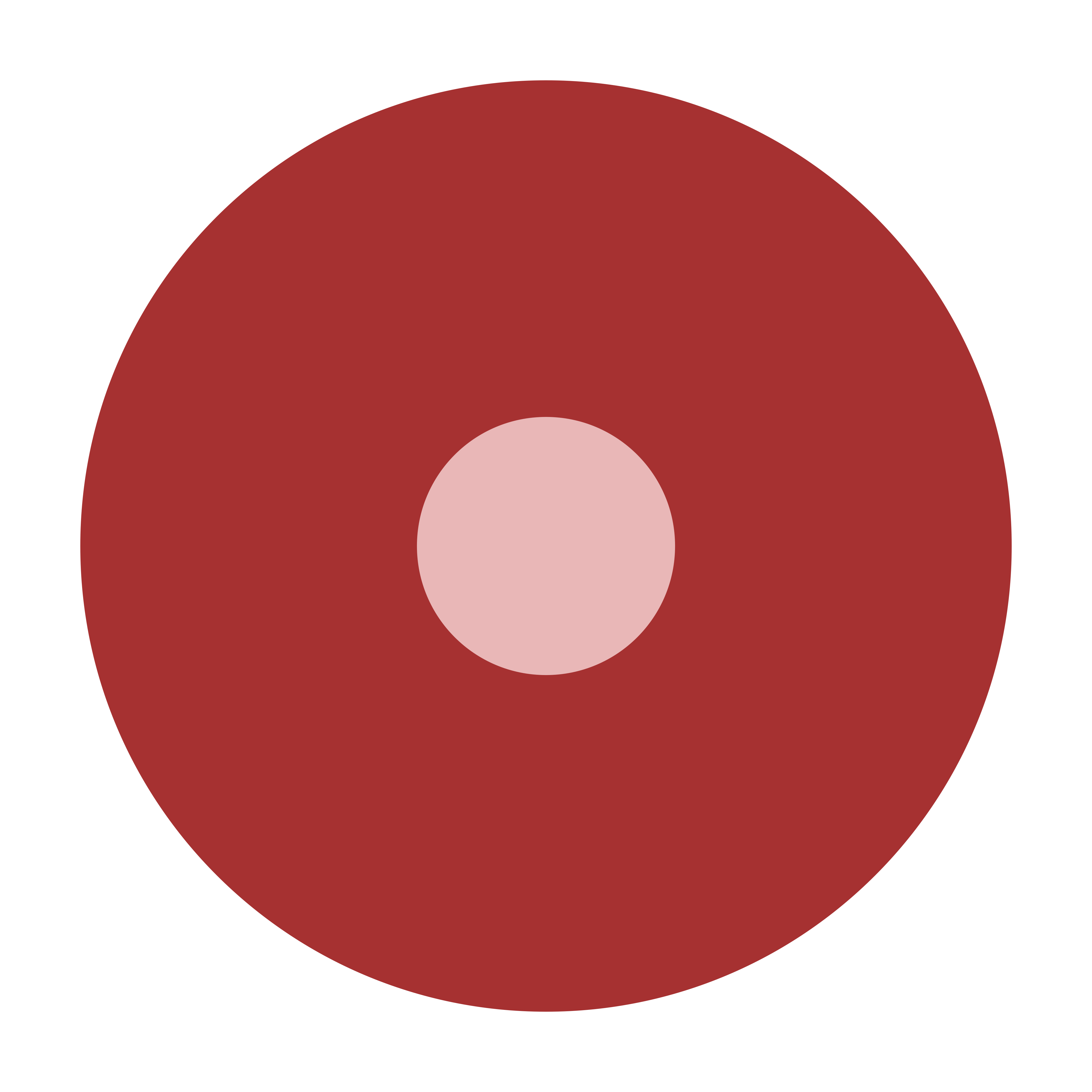 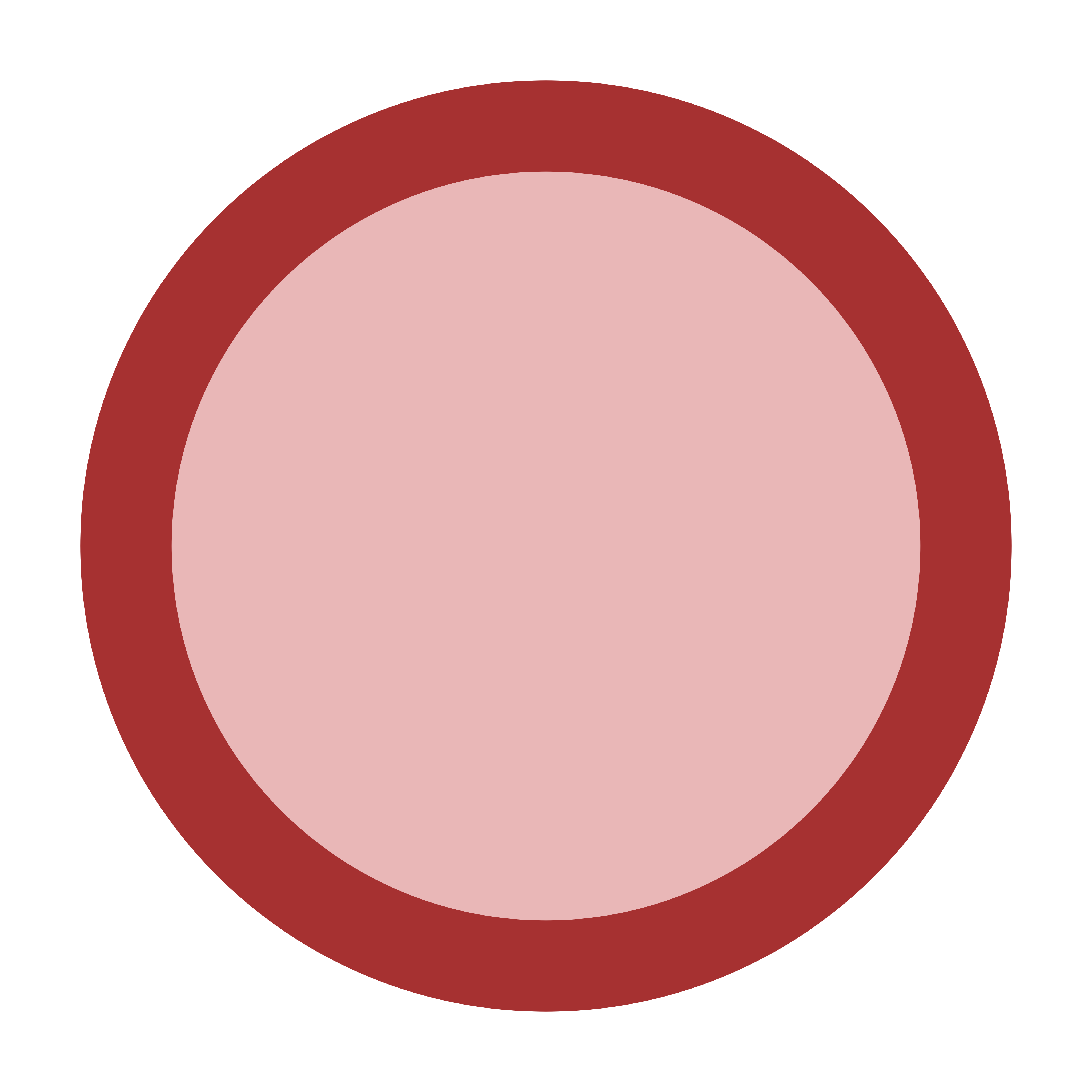 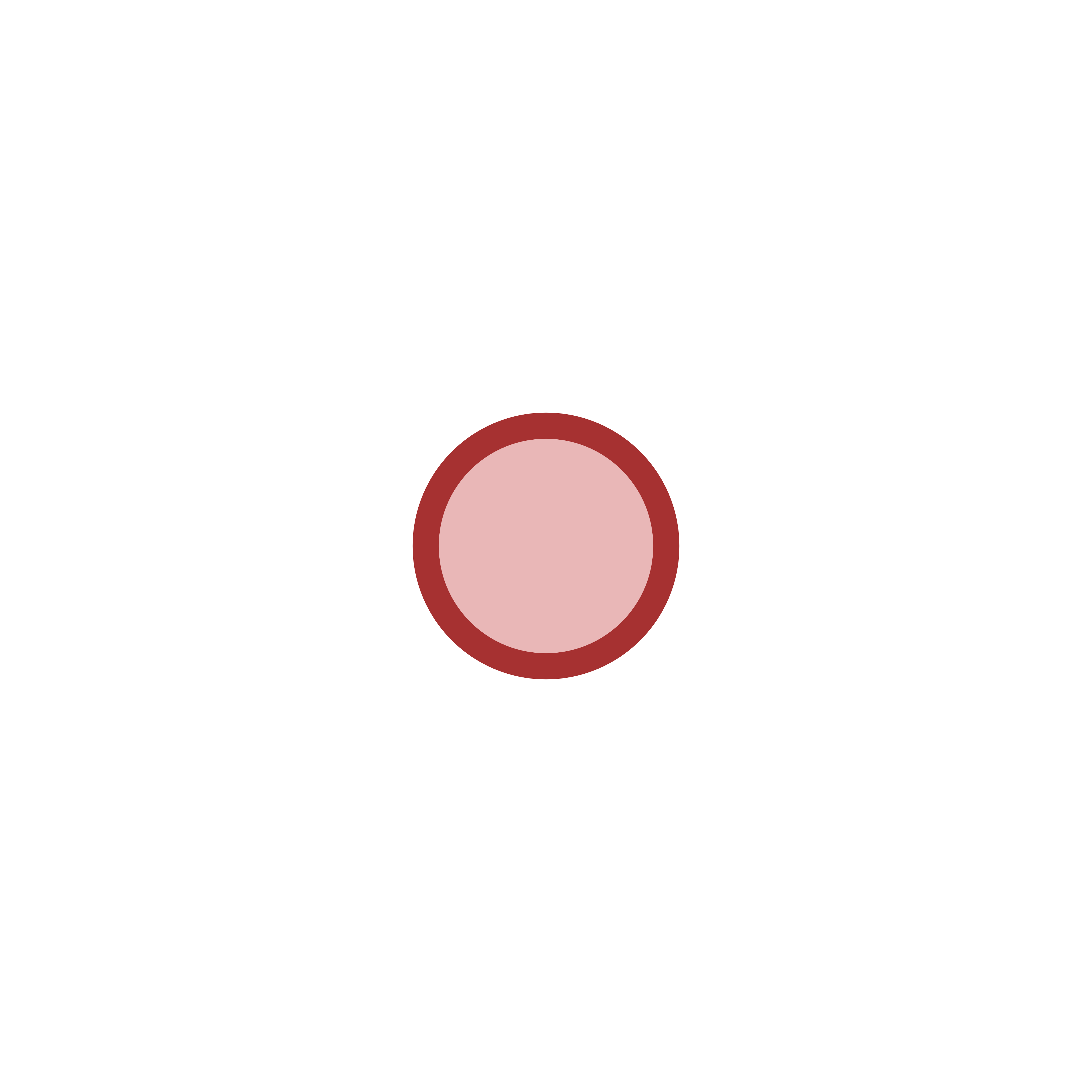 Gefäße die vom Herzen wegführenGefäße, die zum Herzen hinführenHaargefäßeÜbergang von Arterien und VenenAktiver MuskelschlauchPassiver Schlauch